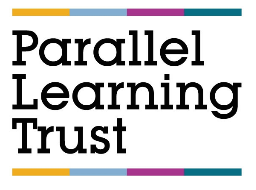 Term Dates 2020/21 Bank and Public HolidaysFRIDAY 25 DECEMBER (CHRISTMAS DAY)MONDAY 28TH DECEMBER (BOXING DAY)JANUARY 1ST 2021 (NEW YEARS DAY)APRIL 2ND 2021 (GOOD FRIDAY) APRIL 5TH 2021 (EASTER MONDAY) MAY 3RD 2021 (MAY DAY) MAY 31ST 2021 (LATE MAY BANK HOLIDAY) AUGUST 30TH (AUGUST BANK HOLIDAY) 		TERM ONE		TERM ONEINSET DAYTUESDAY 1ST SEPTEMBER 2020 Start DateWEDNESDAY 2ND SEPTEMBER 2020Finish DateFRIDAY 16TH OCTOBER 2020HolidayMONDAY 19TH OCTOBER – FRIDAY 30TH OCTOBER 2020 Number of School Days33TERM TWOTERM TWOSTART DATEMONDAY 2ND NOVEMBER 2020 Finish DateFRIDAY 18TH DECEMBER 2020HolidayMONDAY 21ST DECEMBER – FRIDAY 1ST JANUARY 2021Number of School Days35TERM THREETERM THREEINSET DAYMONDAY 4TH JANUARY 2021 Start DateTUESDAY 5TH JANUARY 2021Finish DateFRIDAY 12TH FEBRUARY 2021 HolidayMONDAY 15TH FEBRUARY -FRIDAY 19TH FEBRUARY 2021 Number of School Days29TERM FOURTERM FOURStart DateMONDAY 22ND FEBRUARY 2021 Finish DateTHURSDAY 1ST APRIL 2021 BANK HOLIDAYFRIDAY 2ND APRIL 2021HolidayFRIDAY 2NDAPRIL- FRIDAY 16TH APRIL 2021 Number of School Days29TERM FIVETERM FIVEStart DateMONDAY 19TH APRIL 2021BANK HOLIDAYMONDAY 3RD MAY 2021Finish DateFRIDAY 28TH MAY 2021HolidayMONDAY 31ST MAY – FRIDAY 4TH JUNE 2021 Number of School Days29TERM SIXTERM SIXStart DateMONDAY 7TH JUNE 2021 Finish DateFRIDAY 23RD JULY 2021INSET DAYMONDAY 26th JULY 2021 Number of School Days35